ПЕДАГОГИЧЕСКИЙ ПРОЕКТТема: «Формирование у детей старшегодошкольного возраста основ безопаснойжизнедеятельности в рамках ознакомленияс правилами дорожного движения»г. Новокузнецк, 2012СОДЕРЖАНИЕ:Паспорт проекта.Актуальность проекта.Цель и задачи проекта.Ожидаемые результаты.Этапы реализации проекта.План работы с детьми по формированию у детей  основ безопасной жизнедеятельности в рамках ознакомления с правилами дорожного движения.План взаимодействия с семьёй по формированию у детей основ безопасной жизнедеятельности в рамках ознакомления с правилами дорожного движения.  Список литературы.Приложение 1. Методическое обеспечение работы с детьми.Приложение 2. Методическое обеспечение взаимодействия с семьёй.Приложение 3. Фотопрезентация опыта реализации проекта.Паспорт проектаАктуальность разработки и реализации проектаНа этапе дошкольного детства одна из наиболее важных задач для ребенка – научиться правилам жизни во взрослом мире – мире спешащих людей и машин. В современном мире между человеком и машиной ведется тайная война, а главное ее поле – это автодорога. Ежегодно на дорогах России происходит свыше 200 тыс. ДТП. В них погибает свыше 35 тыс. человек, получают ранения более 250 тыс. В городе Новокузнецке ситуация с ДТП с участием детей остается сложной. Если обратить внимание на возраст детей, попавших в ДТП, то видно увеличение числа происшествий с участием детей дошкольного возраста. Анализ статистических данных, проведенный совместно с сотрудниками ГИБДД, позволил выявить основные причины дорожных нарушений:– незнание дошкольниками элементарных правил;– стремление к самостоятельности, но неумение адекватно оценивать свои силы и возможности;– безучастное отношение взрослых к поведению детей на дорогах.Помочь ребенку войти в этот мир с максимальными приобретениями и минимальным риском – обязанность взрослых. Воспитание у дошкольников безопасного поведения на дорогах должно осуществляться несколькими путями. Прежде всего – через непосредственное восприятие окружающего мира, в процессе которого дети активно знакомятся с различными дорожными ситуациями, воспринимая и называя предметы, явления, действия людей, их взаимоотношения между собой, анализируя эти отношения и делая выводы.      Второй путь – познание действительности через рассказы родителей, воспитателей, чтение художественной литературы, просмотры телевизионных передач, диафильмов и видеофильмов, через подвижные игры, с помощью различных картинок, иллюстраций, атрибутов и личный пример взрослых. И, наконец – через специальную работу по формированию у детей значимых для безопасного поведения двигательных навыков и установок восприятия.Знание и соблюдение правил дорожного движения помогает снизить процент дорожно-транспортных происшествий. Формирование дисциплинированности, организованности надо начинать еще в раннем детстве, когда усвоенные правила становятся в дальнейшем нормой поведения. Исследования психологов показывают, что у детей дошкольного возраста наблюдается разрыв между теоретическими знаниями и их практическим применением. Дети не умеют управлять своим поведением. Вместе с тем их с ранних лет привлекает разнообразие окружающего мира: дома, улицы, движущиеся по ним пешеходы и транспорт. Но наблюдение за жизнью улицы само по себе не обеспечивает формирование правильных представлений о правилах дорожного движения. Поэтому дети, предоставленные самим себе, мало считаются с реальными опасностями на дороге. Не умея правильно определять расстояние до приближающего автомобиля и его скорость, они переоценивают собственные возможности, считают себя быстрыми и ловкими. У маленьких детей отсутствует способность предвидеть возможность возникновения опасности в быстро меняющейся дорожной обстановке. Проект посвящен актуальной проблеме — воспитанию у детей дошкольного возраста навыков безопасного поведения на улицах города. Актуальность проекта связана еще и с тем, что у детей этого возраста отсутствует защитная психологическая реакция на дорожную обстановку, которая свойственна взрослым. Желание постоянно открывать что-то новое, непосредственность часто ставят их перед реальными опасностями, в частности на улицах. В связи с изложенным выше  возникла необходимость разработки проекта «Формирование у детей старшего дошкольного возраста основ безопасности жизнедеятельности в рамках ознакомления с правилами дорожного движения».Цель: создание условий для усвоения и закрепления знаний и навыков безопасного осознанного поведения на улицах города у  детей старшего дошкольного возраста и их родителей. Задачи:1. Обобщить и расширить знания детей о правилах дорожного движения.2. Оптимизировать работу с родителями детей старшего дошкольного возраста по изучению и закреплению знаний о правилах дорожного движения с помощью разнообразных методов и приемов.3. Формировать сознательное отношение к соблюдению правил дорожного движения.4.Создать кружок «Дорожная азбука».    5. Выработать систему воспитательно-образовательной работы.Сроки реализации проекта: 2012г.-2014г.Целевые участники:- дети старшего дошкольного возраста,- педагоги,- родители.МЕТОДЫ РЕАЛИЗАЦИИ ПРОЕКТАВсю работу, предшествующую созданию проекта по ознакомлению детей дошкольного возраста с правилами дорожного движения можно разделить на несколько этапов:Анализ семейного воспитания по данному вопросу (индивидуальные беседы и анкетирование родителей).Уточнение представлений детей о правилах дорожного движения, т.е. их личный опыт, на который можно опереться (проведение первичной диагностики)Изучение литературных источников по вопросам ознакомления детей с правилами дорожного движения (Приложение 1).Проект реализуется по двум направлениям:Совместная деятельность с детьми (Приложение 4).Взаимодействие с родителями (Приложение 5).Совместная деятельность с детьми включает восемь блоков.Транспорт.Улица.Движение транспорта и пешеходов.Регулируемый пешеходный переход. Светофор.Нерегулируемый пешеходный переход. Дорожные знаки.Правила поведения в транспорте.Велосипед, самокат.Загородная дорога.Реализация каждого блока предполагает выполнение алгоритма (Приложение 6).У детей шестого года жизни небольшой багаж знаний о правилах поведения в дорожно-транспортных ситуациях, поэтому каждый блок начинается с занятий познавательного цикла («По сигналу светофора», «Если на улице нет светофора...», «Бегут машины в ряд...»). Чтобы занятия проходили интересно и продуктивно, в гости приходит Светофорик, который знакомит с правилами дорожного движения, рассказывает о ситуациях на дорогах и вместе с детьми ищет выход из сложившихся ситуации, зебра приносит задания, помогающие закрепить знания и умения детей.Теоретические знания подкрепляются продуктивной деятельностью (рисованием, аппликацией, ручным трудом, пространственным моделированием), а затем реализуются в самостоятельной деятельности и повседневной жизни за пределами ДОУ.Большое внимание уделяется игровой деятельности, которая помимо дидактических игр включает в себя строительные, подвижные, сюжетно-ролевые и игры-фантазии. По окончании каждого специально организованного занятия дети попадают в предметно-развивающую среду группы, где могут применить полученные навыки в игровой деятельности: играх-тренингах, дидактических, подвижных и сюжетно-ролевых играх.Для закрепления знаний используются экскурсии, целевые прогулки, наблюдения, беседы, чтение художественной литературы, организуются вечера досуга и инсценировки художественных произведений, разыгрывание дорожных ситуаций.Совместно с родителями воспитанников проводятся выставки рисунков и конкурсы на изготовление дорожно-транспортных макетовВажное значение в реализации проекта имеет взаимодействие с родителями воспитанников. Пример родителей — один из основных факторов успешного воспитания у детей навыков безопасного поведения на улице. Одно неправильное действие родителей на глазах у ребенка или вместе с ним могут перечеркнуть все словесные предостережения. Поэтому с родителями проводится просветительская деятельность, разработан ряд мероприятий для родителей и совместных для родителей и детей.Работа с родителями по формированию у детей навыков безопасного поведения на улицах и дорогах включает следующие мероприятия:– изготовление стендов с наглядной информацией;– заочные и очные консультации;– участие родителей в укреплении материально-технической базы ДОУ;– выпуск буклетов;– тематические родительские собрания;– обучающие семинары с участием инспектора ГИБДД;– семейные конкурсы;– анкетирование;– совместная детско-родительская досуговая деятельность.ОЖИДАЕМЫЕ РЕЗУЛЬТАТЫ– создание достаточных условий для организации деятельности ДОУ по охране и безопасности жизни детей;– установление прочных связи с ГИБДД;– разработка и апробация перспективного плана работы с детьми и родителями в рамках ознакомления с ПДД;– разработка критериев оценки знаний и умений детей в рамках ознакомления с правилами дорожного движения.ОЦЕНКА КАЧЕСТВА РЕАЛИЗАЦИИ ПРОЕКТАДля того чтобы установить уровень полученных детьми знаний разработаны критерии оценки знаний и умений в форме вопросника (Приложение 7) детей в рамках проведения проекта:1. Уровень сформированности представлений– о транспортных средствах;– об улице (виды перекрестков);– о правилах перехода проезжей части.2. Знание дорожных знаков:– предупреждающих;– запрещающих;– информационно-указательных;– знаков сервиса.Уровень культуры поведения детей – на улице;– в транспорте.4. Знание правил поведения на железной дороге.РЕСУРСНОЕ ОБЕСПЕЧЕНИЕ ПРОЕКТАНормативно-правовое:– инструкция Департамента здравоохранения «Об организации экстренной медицинской помощи детям, пострадавшим в дорожно-транспортных происшествиях» от 17.11.95 г.– приказ Минобразования РФ № 354 от 09.07.96 г. «О повышении безопасности дорожного движения детей и учащихся России».– закон РФ «О безопасности дорожного движения», ст. 29.– федеральная целевая программа «Повышение безопасности дорожного движения в 2006—2012 гг.».Информационное:– информационная страница на сайте дошкольного учреждения;– мультимедийные презентации,– информация в СМИ Организационное:– сотрудничество с управлением ГИБДД,– работа по управлению деятельностью участников проекта.Материально-техническое:– уголок безопасности в групповых помещениях;– дорожно-транспортная площадка;– выносные макеты дорожно-транспортных средств;– игротека (Приложение 2);– методические и дидактические пособия, картотека.Методическое:– теоретическая и методическая литература,– периодическая печать,– материалы по передовому педагогическому опыту.Кадровое (в проекте участвуют):– дети старшего дошкольного возраста,– родители воспитанников,– воспитатели старшей и подготовительной групп,– старший воспитатель,– руководитель изостудии,– музыкальный руководитель,– инструктор по физическому воспитанию,– инспектор ГИБДД.Предполагаемые источники финансирования:– бюджетные средства ДОУ,– спонсорские и изыскиваемые родительским комитетом старшей группы. На родительском собрании утверждается смета проекта (Приложение 3)Задачи:– обобщение и расширение знаний детей о правилах дорожного движения;– с помощью разнообразных методов и приемов оптимизация работы с родителями детей старшего дошкольного возраста по изучению и закреплению знаний о правилах дорожного движения;– формирование сознательного отношения к соблюдению правил дорожного движения.– укрепление и развитие материально-технической базы для работы по данному направлению;– выработка системы воспитательно-образовательной работы.Предполагаемый результат:– создание достаточных условий для организации деятельности ДОУ по охране и безопасности жизни детей;– установление прочных связи с ГИБДД;– разработка и апробация перспективного плана работы с детьми и родителями в рамках ознакомления с ПДД;– разработка критериев оценки знаний и умений детей в рамках ознакомления с правилами дорожного движения.Сроки реализации проекта: два года – 2012/2013 уч. г. и 2013/2014 уч. г.В Приложении 8 представлена фотопрезентация к проекту , в Приложении 9 – дидактические игры, которые помогут формированию у детей старшего дошкольного возраста базы начальных знаний по ПДД; приложение 10 – презентация «Рекомендации для родителей по обучению детей ПДД»(Слайды)ПРИЛОЖЕНИЯК  ПРОЕКТУТема: «Формирование у детей старшегодошкольного возраста основ безопаснойжизнедеятельности в рамках ознакомленияс правилами дорожного движения»Приложение 1.Литература:Авдеева Н.Н., Князева Н.Л., Стеркина Р.Б. Безопасность: Учебное пособие по основам безопасности жизнедеятельности детей старшего дошкольного возраста. – СПб.: ДЕТСТВО-ПРЕСС, 2002Все обо всем. Популярная энциклопедия для детей. В 15 томах. – М.: АСТ, 1995.Ермаков В.П., Якунин Г.А. Развитие, обучение и воспитание детей с нарушением зрения. М., 1990.Добрякова В.А. и др. Три сигнала светофора: Дидактические игры, сценарии вечеров досуга. М., 1989.Иванов А. Как неразлучные друзья улицу переходили. – М.: АСТ-ПРЕСС 1996.Леокум А. Детская энциклопедия «Скажи мне, почему?..» / авторизованный перевод Я. И А. Огуреевых. – М.: Мол. Гвардия. 1992.Осипова А.А. Диагностика и коррекция внимания: программа для детей 5—9 лет. М., 2001.Правила дорожного движения для детей дошкольного возраста /Сост. Н.А.Извекоа, А.Ф.Медведева, Л.Б.Полякова, А.Н.Федотова. – М.: ТЦ Сфера, 2005.Правила дорожные знать каждому положено: Познавательные игры с дошкольниками и школьниками./ Авт.-сост. М.С.Коган. – Новосибирск: Сиб. Унив. Изд-во, 2008.Правила дорожного движения для детей дошкольного возраста./ Сост. Н.А. Извекова, А.Ф. Медведева и др. М., 2005.Сосунова Е.М., Форштат М.Л. Учись быть пешеходом. Учебное пособие по ПДД для учащихся начальной школы. В 2-х частях. – СПб.: ИД МиМ, 1997.Семенюк В.И., Владимиров Н.В. Работа с детьми по изучению правил дорожного движения. М., 1983.Скоролупова О.А. Занятия с детьми старшего дошкольного возраста по теме «Правила и безопасность дорожного движения». М., 2004.Слуцкер Т.М. Незнайка и светофор // Начальная школа. 2004 № 7.Шалаева Г.П. Азбука маленького пешехода. – М.: Филол. О-во СЛОВО, Эксмо, 2008.Энциклопедия – школьнику. /Сост. Г.П. Яковенко, Н.Г. Яковенко. – Киев: МП сканер.Приложение 2.Примерный перечень игр, игрушек, учебно-наглядного материала для детей старшего дошкольного возраста: 1. Дидактические игры:1.1. “Законы улиц и дорог”1.2. “Час пик”1.3. “Транспорт”1.4. “Дорожные знаки”1.5. “Знаки на дорогах”1.6. “Светофор”1.7. “Мы идем и едем”1.8. “Ловкий пешеход”!1.9. “Перекресток”1.10. “Назови знак”1.11. “Слушай-запоминай”1.12. “Угадай, какой знак”2. Домино “Дорожные знаки”3. Коллекция дорожных знаков и машин.4. Атрибуты к сюжетно-ролевым играм “На улице”, “ГИБДД”, “Мы - водители”, “Юный инспектор”, Наш город”5. Альбом “Автотранспорт”.6. Альбом для рассматривания “Знакомимся с правилами дорожного движения и дорожными знаками”7. Игра “Автошкола”8. Обучающие игры по правилам дорожного движения: “Поездка по городу” (“В парке”, “К снежным вершинам”, “Круговое движение”, “Едем через переезд”, “Знаки обязательного направления”, “День веселых развлечений”, “За городом”, “Горная дорога”, “Автомагистраль”).9. Дорожная грамота. Серия из 14 плакатов.10. Пазлы и кубики с изображением различных марок автомобилей.11. Детская художественная литература. Рассказы, сказки, стихи, загадки.12. Книжки-раскраскиПриложение 3.Смета проекта.Приложение 4.1.ПЛАНИРОВАНИЕ РАБОТЫ В СТАРШЕЙ ГРУППЕПриложение 4.2.ПЛАНИРОВАНИЕ РАБОТЫ В ПОДГОТОВИТЕЛЬНОЙ К ШКОЛЕ ГРУППЕПриложение 5.1.План-программа обучения родителей методам формирования у детейнавыков безопасного поведения на улицах и дорогахна 2012 – 2013 учебный год.Приложение 5.2.План работы с родителями по формированию у детейнавыков безопасного поведения на улицах и дорогахна 2012 – 2013 учебный год.Приложение 6.АЛГОРИТМ РЕАЛИЗАЦИИ СОВМЕСТНОЙ ДЕЯТЕЛЬНОСТИДЕТЕЙ И ВЗРОСЛЫХПриложение 7.Вопросник для проверки знаний детей по теме "Дорожная азбука"Фамилия, имя ребенка ________________ Возрастная группа ___________Дата заполнения "_____"____________200 __ г.                             "_____"____________200 __ г.                             "_____"____________200 __ г.Примечания:Опрос проводиться в несколько этапов.Воспитатель фиксирует ответы ребенка. Каждый правильный ответ оценивается в один балл.Приложение  8Фотопрезентация к проекту «Формирование  у детей старшего дошкольного возраста основ безопасности жизнедеятельности в рамках ознакомления с правилами дорожного движения»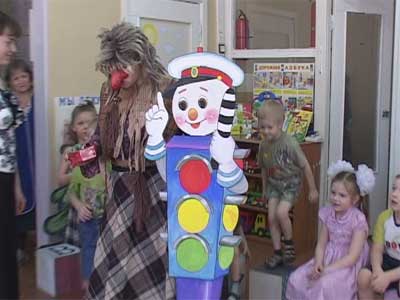 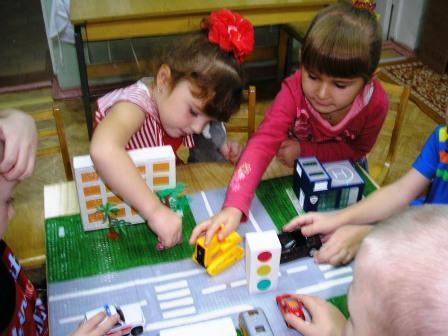 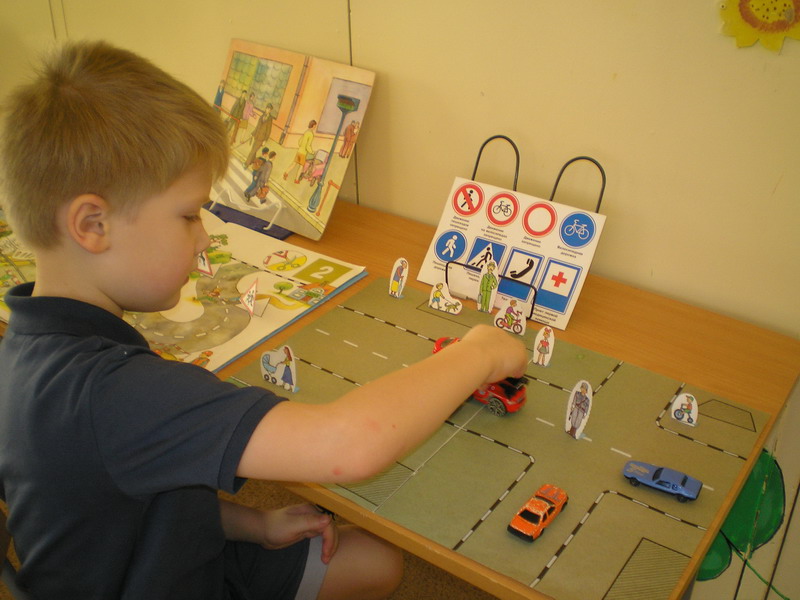 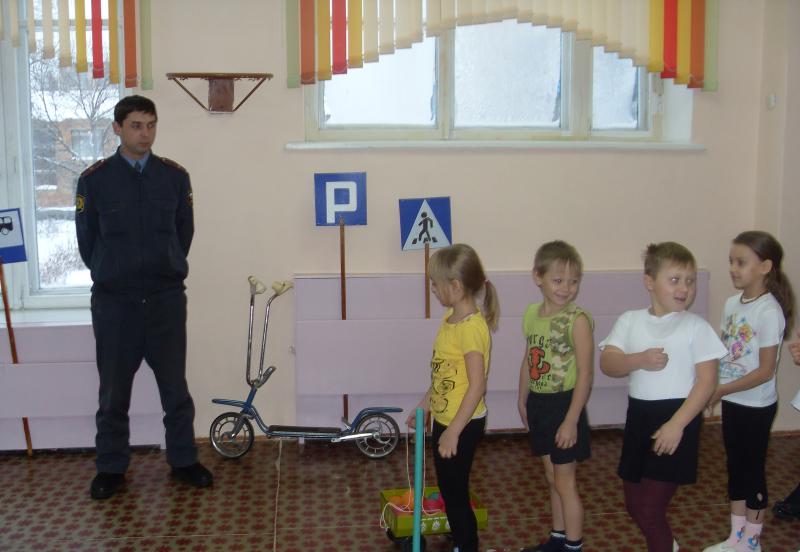 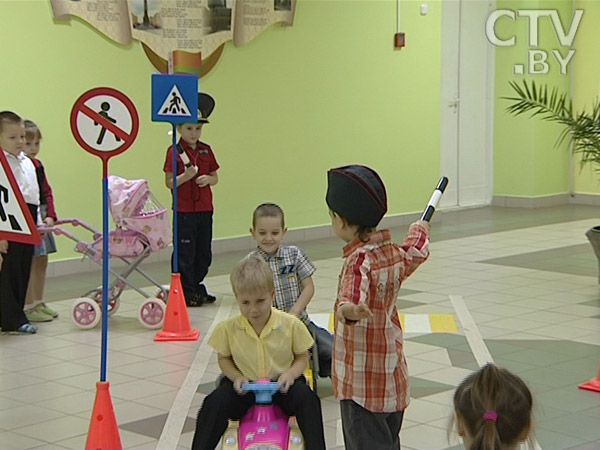 Приложение 9Дидактические игры по ПДДУгадай  транспортЗадачи: закреплять представления детей о транспорте, умение по описанию ( загадке) узнавать предметы; развивать смекалку, быстроту мышления и речевую активность.Правила: называть транспорт можно только после того, как прозвучит загадка о нем. Выигрывает тот, кто даст больше правильных ответов, т.е. получивший больше картинок с транспортом.                                                                  ***          Дети сидят полукругом.          Педагог.   Дети, мы с вами беседовали о транспорте, наблюдали за его движением по дороге, а сегодня поиграем в игру, которая называется « Угадай транспорт». Послушайте правила игры. Я буду загадывать загадки о транспорте, а вы должны подумать и правильно их отгадать. Кто первым отгадает, о каком транспорте идет речь в загадке, получает картинку с его изображением. У кого в конце игры будет больше картинок, тот и победит.                                         Дом - чудесный бегунок                                         На своей восьмерке ног.                                         Бегает аллейкой                                         По стальным двум змейкам.                                                                                     (Трамвай)                                                          ***                                          Что за чудо светлый дом?                                          Пассажиров много в нем.                                          Носит обувь из резины                                          И питается бензином.          (Автобус)                                                           ***                                          Что такое - отгадай:                                           Ни автобус, ни трамвай.                                           Не нуждается в бензине,                                           Хотя колеса на резине.       (Троллейбус)                                                          ***                                           Их видно повсюду, их видно из окон,                                           По улице движутся быстрым потоком.                                           Они перевозят различные грузы -                                           Кирпич и железо, зерно и арбузы.                                                                                         ( Грузовики)                                                           ***                                            Этот конь не ест овса,                                            Вместо ног - два колеса.                                            Сядь верхом и мчись на нем!                                            Только лучше правь рулем!     (Велосипед)                                                           ***                                             Длинной шеей поверчу,                                             Груз тяжелый подхвачу.                                             Где прикажут - положу,                                             Человеку я служу.              ( Подъемный кран)                                                             ***                                              К нам во двор забрался «крот»,                                              Роет землю у ворот.                                              Сотни рук он заменяет,                                               Без лопаты он копает.        ( Экскаватор)                                                           ***                                               Мчится огненной стрелой,                                               Мчится вдаль машина.                                               И зальет пожар любой                                               Смелая дружина.                  ( Пожарная машина)                                                           ***                                                Полотно, а не дорожка,                                                Конь не конь - сороконожка.                                                По дорожке той ползет,                                                Весь обоз один везет.             (Поезд)                                                            ***                                                 Овсом не кормят, кнутом не гонят,                                                 А как пашет - 5 плугов тащит.  (Трактор)                                                                ***                                                 Чтобы он тебя повез,                                                  Не попросит он овес.                                                  Накорми его бензином,                                                  На копыта дай резину.                                                  И тогда, поднявши пыль,                                                  Побежит ...                           (Автомобиль) Играй да смекай!Задачи: развивать умственные способности и зрительное восприятие; учить соотносить речевую форму описания дорожных знаков с их графическим изображением; воспитывать самостоятельность, быстроту реакции, смекалку.Правила: изображение дорожного знака закрывается только после прослушивания информации о нем. Выигрывает тот, кто первым правильно закроет все изображения, прозвучавшие в загадках или стихах.                                                                       ***           В игре участвуют 4-6 детей, перед которыми разложены таблицы с изображением дорожных знаков и пустые карточки. Принцип игры - лото.  Педагог читает загадки (стихи) о дорожных знаках, дети закрывают карточками их изображения на таблице.                                                     Эй, водитель осторожно!                                                     Ехать быстро невозможно.                                                     Знают люди все на свете-                                                     В этом месте ходят дети!     (Знак «Дети»)                                                                       ***                                                     Здесь дорожные работы-                                                     Ни проехать, ни пройти.                                                     Это место пешеходу                                                     Лучше просто обойти.           (Знак «Дорожные работы»)                                                                      ***                                                      Никогда не подведет                                                      Нас подземный переход:                                                      Дорога пешеходная                                                      В нем всегда свободная.   (Знак «Подземный переход»                                                                     ***                                                       У него два колеса и седло на раме                                                       Две педали есть внизу, крутят их ногами.                                                       В красном круге он стоит,                                                       О запрете говорит.                                                        (Знак «Велосипедное движение запрещено»)                                                                      ***                                                         Этой зебры на дороге                                                          Я нисколько не боюсь                                                          Если все вокруг в порядке,                                                          По полоскам в путь пущусь.                                                          (Знак «Пешеходный переход»)                                                                      ***                                                           Я не мыл в дороге рук,                                                           Поел Фрукты, овощи.                                                           Заболел и вижу пункт                                                            Медицинской помощи.                                                           (Знак « Пункт первой медицинской помощи»)   Подумай - отгадайЗадачи: активизировать процессы мышления, внимания и речи детей; уточнить представление о транспорте и правилах дорожного движения; воспитывать сообразительность и находчивость.Правила: необходимо давать правильный ответ и  не выкрикивать его хором. Выигрывает тот, кто получил больше фишек за правильные ответы.                                                                        ***Педагог.  Я буду задавать вам вопросы. Кто знает правильный ответ, должен поднять руку. Кто первым ответит правильно, получает фишку. В конце игры посчитаем фишки и выявим победителя.Вопросы: - Сколько колес у легкового автомобиля? ( 4)- Сколько человек могут ехать на одном велосипеде? (1)- Кто ходит по тротуару? (пешеход)- Кто управляет автомобилем? (Водитель)- Как называется место пересечения двух дорог? (Перекресток)- Для чего нужна проезжая часть? ( для движения транспорта)- По какой стороне проезжей части движется транспорт? ( По правой)- Что может произойти, если пешеход или водитель нарушил правила дорожного движения?        ( Авария или ДТП)- Какой свет верхний на светофоре?    (Красный)- С какого возраста разрешается детям ездить на велосипеде по улице? (С 14 лет)- Сколько сигналов у пешеходного светофора? (Два)- Сколько сигналов у пешеходного светофора?  (Три)- На какое животное похож пешеходный переход? ( На зебру)- Как пешеход может попасть в подземный переход? ( По лестнице вниз)- Если нет тротуара, где можно двигаться пешеходу? (По обочине слева, навстречу транспорту)- Какие машины оборудованы специальными звуковыми и световыми сигналами? ( «Скорая помощь», пожарная и милицейская машины)- Что держит в руке инспектор ГИБДД ?    ( Жезл)- Где нужно играть, чтобы не подвергаться опасности? ( Во дворе, на детской площадке)           Мы - водители  Задачи: помочь научиться понимать символику и ее специфику ( на примере дорожных знаков), видеть ее основные качества - образность, краткость, обобщенность; формировать и развивать умение самостоятельно придумывать графические символы, видеть и решать проблемы. Правила: придумать дорожный знак наиболее сходный с общепринятым. Самый удачный знак получит фишку - зеленый кружок. Выигрывает тот, кто наберет большее количество кружков. Материалы:1)      карточки с дорожными знаками по сериям: дорога идет в медпункт ( пункт техобслуживания, столовую, автозаправочную станцию и др. - 6 вариантов); встречи в пути ( люди, животные, виды транспорта - 6 вариантов); сложности в пути, возможные опасности ( 6 вариантов); запрещающие знаки ( 6 вариантов);2)      кусок мела, если разветвленная дорога чертится, или полоска бумаги, изображающие такие дороги;3)      маленькая машина или автобус;4)зеленые кружки - 30 шт.                                               ***  Дети садятся вокруг большого стола, на котором раскладывается  разветвленная дорога из бумаги. Педагог ставит в начало дороги машину, называет игру  и вместе с детьми обсуждает обязанности водителя. Педагог.  Каждый водитель машины обязан знать, как она устроена, как ее заводить, чинить, как ею управлять. Надо не только быстро перевести людей и грузы. Очень важно, чтобы не случилось никаких происшествий на дороге. Неожиданности могут быть разные:То дорога разветвляется, и водителю надо решить, куда же ехать, то путь лежит мимо школы или детского сада, и маленькие дети могут выскочить на дорогу, то вдруг пассажир, который едет рядом с водителем, почувствовал себя плохо и его нужно срочно доставить в больницу или в машине что-то внезапно сломалось, или закончился бензин.Как поступить водителю? Может быть, спросить у прохожих, где можно починить или заправить машину? А если дорога пустынна и прохожих нет? Или прохожие не могут ответить на вопрос водителя? Как быть?Ответы детей.Конечно, вдоль дороги нужно поставить специальные знаки, чтобы водитель, даже если он очень быстро едет, взглянул на знак и сразу же понял, о чем он предупреждает или сообщает. Поэтому водители обязательно должны знать все знаки, встречающиеся на дорогах. Когда вы станете взрослыми, тоже сможете научиться водить машину, а вот с дорожными знаками мы познакомимся сегодня и узнаем, что означает тот или иной знак. Машина быстро мчится по дороге и вдруг...Далее описывается ситуация, когда во время езды срочно нужно найти телефон, столовую, медпункт, автосервис, автозаправку и др. Машина останавливается, а дети должны догадаться, как выглядит знак, около которого водитель остановил свою машину. Они предлагают свои варианты знаков ( что там, по их мнению должно быть нарисовано).  Педагог напоминает, что машина обычно едет быстро, водитель должен взглянуть и сразу же понять знак, поэтому знак должен быть простым, на нем не должно быть ничего лишнего. Затем воспитатель показывает дорожный знак и кладет его на месте остановки машины, а дети вместе с педагогом оценивают все варианты знаков, награждая  зеленым кружком наиболее удачный из них. Игра продолжается. Педагог ориентирует свой рассказ на имеющиеся у него дорожные знаки.     Сегодня мы узнали некоторые дорожные знаки, которые помогают водителям в работе. А вы, дети, когда будете гулять по улице или ехать в транспорте, обратите внимание на дорожные знаки, размещенные вдоль дороги, подсказывайте взрослым, что они обозначают.     Подведем итоги нашей игры и узнаем победителя.     Дети считают свои зеленые кружки.  Педагог  поздравляет победителей, отмечает наиболее активных детей, подбадривает робких и застенчивых.                Веселый жезл     Задачи: обобщить представления о правилах поведения пешеходов на улице; активизировать знания детей, их речь, память, мышление; воспитывать желание выполнять ПДД в жизни.      Правила: слушать внимательно ответы товарищей и не повторяться. Выигрывает та команда, которая назовет больше правил для пешеходов. Давать ответ можно, только получив жезл.                                                            ***    Детей делят на две соревнующиеся команды, сообщает название игры и ее правила.      Педагог.    Тот, кому я в руки дам жезл, должен будет назвать одно из правил поведения пешехода на улице. Названные правила повторять нельзя, поэтому будьте очень внимательны! Победит та команда, которая назовет больше правил и не повторится.    Жезл переходит поочередно из одной команды в другую. Дети называют правила.     Дети. Переходить улицу можно по пешеходному подземному переходу или только на зеленый сигнал светофора. Пешеходам разрешается ходить только по тротуарам; если нет тротуара, можно двигаться по левой обочине навстречу движению транспорта. Нельзя перебегать улицу перед близко идущим транспортом и переходить улицу маленьким детям без взрослых. Прежде чем перейти улицу, надо посмотреть сначала налево, затем направо и , убедившись в безопасности, переходить.     Аналогично проводится игра « Слушай - запоминай», только дети перечисляют правила для  пассажиров.Приложение 10Вид проектаПознавательно-развивающийНаименование проекта«Формирование у детей старшего дошкольного возраста основ безопасности жизнедеятельности в рамках ознакомления с правилами дорожного движения»Руководитель разработки проектаОсновной разработчик проектаЦели и задачи проектаЦель: создание условий для усвоения и закрепления знаний и навыков безопасного осознанного поведения на улицах города у  детей старшего дошкольного возраста и их родителей. Задачи:1. Обобщить и расширить знания детей о правилах дорожного движения.2. Оптимизировать работу с родителями детей старшего дошкольного возраста по изучению и закреплению знаний о правилах дорожного движения с помощью разнообразных методов и приемов.Формировать сознательное отношение к соблюдению правил дорожного движения.Укреплять и развивать материально-техническую базу для работы по данному направлению;Выработать систему воспитательно-образовательной работы.Сроки и этапы реализации проектаСроки реализации проекта: 2012 г. - 2014 г.Этапы деятельности по проекту0рганизационнно-подготовительный этап  (2012 год)Всестороннее изучение психолого-педагогической и научно-педагогической литературы.Изучение передового педагогического опыта по проблеме.Определение конкретных целей, задач по реализации проекта.Определение основных ресурсов для реализации проекта /материальных, программно-методических, кадровых/.Создание и организация деятельности для детей «Дорожная азбука»Технологический этап (2012-2013 год)Разработка   модели   системы   работы   по формированию у детей старшего дошкольного возраста основ безопасности жизнедеятельности в рамках ознакомления с правилами дорожного движени .Разработка критериально-диагностического аппарата.Разработка   плана   реализации   проекта   по   направлениям деятельности субъектов образовательного процесса.Практическая деятельность по реализации проекта.Рефлексивно-обобщающий этап (2014год)Подведение итогов работы: создание мультимедийной презентации.Принятие тактических и стратегических решений по результатам мониторинга, определение перспектив дальнейшего развития.Перечень основных мероприятийВсестороннее изучение психолого-педагогической и научно-педагогической литературы.Изучение передового опыта по проблеме.Определение конкретных целей, задач по реализации проекта.Определение основных ресурсов для реализации проекта /материальных, программно-методических, кадровых/.Разработка модели системы работы по формированию у детей старшего дошкольного возраста основ безопасности жизнедеятельности в рамках ознакомления с правилами дорожного движения.Разработка плана реализации проекта по направлениям деятельности.Практическая деятельность по реализации проекта. Подведение итогов работы: создание мультимедейной презентации проекта.Целевые участники- дети старшего дошкольного возраста,- педагоги,- родители.Ожидаемые конечные  результатыСубъекты образовательного процесса: Ребёнок.Проявляет     качества    заинтересованного   в безопасной жизнедеятельности человека, понимающего важность соблюдения правил дорожного движения для этого и охотно принимающего участие в мероприятиях связанных с формированием базы знаний по данной теме.Родители.Возрос   интерес   к формированию безопасности жизнедеятельности  своих детей  через знакомство с ПДД. Активное участие в совместных мероприятиях (праздниках, выставке рисунков, досугах, оформлении журналов и т.д.)Предметно-пространственная среда Кружок «Дорожная азбука»Выставка рисунков Дидактические игры для развития представлений формирующих безопасное поведение и соблюдение ПДД.  3.Информационно-образовательный продукт.Методические рекомендации для родителей;Система конспектов занятий с детьми по формированию у детей старшего дошкольного возраста основ безопасности жизнедеятельности в рамках ознакомления с правилами дорожного движенияОбъектфинансированияСредства(источникфинансирования)Сумма, тыс. руб.Сумма, тыс. руб.ОбъектфинансированияСредства(источникфинансирования)2012 - 2013учебный год2013 - 2014учебный годМодернизация материальной базыВнебюджетные3,03,0Модернизация материальной базыБюджетные1,01,0Изготовление печатной продукцииБюджетные--Изготовление печатной продукцииВнебюджетные0,50,5Программно-методическое обеспечениеВнебюджетные1,01,0Программно-методическое обеспечениеБюджетные3,04,5Расходные материалы, канцелярские принадлежностиБюджетные1,01,0Итого9,511МесяцРабота с детьмиРабота с детьмиРабота с детьмиРабота с детьмиРабота с детьмиРабота с детьмиРабота с детьмиРабота с родителямиМесяцТемаЗанятия познавательного циклаПродуктивная деятельностьИгрыЦелевые прогулкиБеседыЧтениеДосуги,развлеченияРабота с родителямиОКТЯБРЬ«Транспорт».Формировать понятие «транспорт», упражнять в классификации средств передвижения (легковой и грузовой транспорт)Составление описательного рассказа «Мой любимый вид транспорта».Конструирование «Автобус».Аппликация «Троллейбус»Дидактические: «Чудо-машина», «Найди по действию», «Подбери колеса».Строительные: «Гараж», «Улица с автобусными остановками».Подвижная: «Цветные автомобили».Игра-фантазия: «Все наоборот», «На чем я путешествую».Сюжетно-ролевая: «Гараж»К проезжей части: «Транспорт на нашей улице», «К автостоянке»«Какие машины нужны человеку», «Профессия — шофер»М. Ильин, Е. Сигал «Машины на нашей улице»Театр картинок «Машины на нашей улице»; викторина «Транспортные средства»Папка-передвижка «Дорожно-транспортный травматизм»НОЯБРЬ«Улица».Формировать понятия: «одностороннее и двустороннее движение»; закрепить знание частей улицы: тротуар, проезжая часть, «островок безопасности», ограничительная линияСоставление рассказа по картине «Улица города».Конструирование «Городок для любимых игрушек».Рисование «Улица города».Развитие элементарных математических представлений «Дома, в которых мы живем»Дидактические: «Движение по улицам города», «Угадай, что изменилось», «Близко — далеко», «Перекресток».Строительная: «Различные виды дорог».Подвижная: «Дома и номера».Игра-фантазия: «Что не так».Сюжетно-ролевая: «Автостроители»К проезжей части: «Знакомство с улицей, на которой находится детский сад», «Участники дорожного движения», «Машины движутся в разные стороны»С. Михалков «Моя улица», А. Дмо-ховский «Чудесный островок»Театр на столе «Автоша отправляется в путь»Составление фотоальбома «Наша улица»ДЕКАБРЬ«Движение транспорта и пешеходов».Формировать понятие «правостороннее движение». Учить детей правильно двигаться по тротуарам и правильно обходить автобус и трамвайОзнакомление с окружающим «Движение транспорта».Рассматривание картины «Обход транспорта».Рисование «Перекресток с потоком машин»Дидактические: «Направо — налево», «Угадай, что изменилось».Строительная: «Трамвайное депо».Подвижная: «Встречные перебежки».Ситуации: «Мы выходим из трамвая», «Я перехожу проезжую часть».Сюжетно-ролевая: «Автобусная экскурсия»«К трамвайной остановке, «На автобусную остановку»«История правостороннего движения», «Опасные участки на дороге»Я. Пишумов «Азбука города», Г. Тумаринсон «Новые дорожные приключения Буратино»Инсценировка «На лесном перекрестке»Консультация «Учите детей правильно обходить транспорт»ЯНВАРЬ«Светофор».Закрепить знания о сигналах светофора и правила поведения при их сменеРазвитие элементарных математических представлений «На прогулку с Автошей».Лепка «Светофор».Рисование «Красный сигнал светофора».Ручной труд — изготовление светофора из бросового материалаДидактические: «Светофор», «Включи сигнал», «Кто спешит на помощь», «Пешеходный светофор».Строительная: «Мы — пешеходы».Подвижная: «Светофор».Ситуации: «Дети на проезжей части», «Желтый сигнал светофора»К проезжей части: «К светофору»«История создания светофора», «Сигналы светофора»С. Прокофьев, Г Сапгир «Мой приятель — светофор», М. Пляцковский «Светофор»Досуг «Зеленый, желтый, красный»Папка-передвижка «Зимние забавы, дети и транспорт»ФЕВРАЛЬ«Дорожные знаки».Закрепить знания знакомых правил движения с использованием дорожных знаков: «Пешеходный переход» «Наземный переход», «Подземный пешеходный переход»Ознакомление с окружающим «Путешествие на перекресток».Аппликация «Знаки на нашей улице».Рисование «Наш город», «Перекресток»Дидактические: «Найди на плане», «Знаки на дорогах», «Говорящие знаки».Строительная: «Постройка переходов».Ситуации: «Я не знаю дорожных знаков», «Как старушке перейти через дорогу?»К проезжей части: «К пешеходному переходу без светофора»«Зачем нужны дорожные знаки»В. Семерин «Запрещается — разрешается»Вечер загадокКонкурс «Лучший изготовитель дорожных знаков»МАРТ«Правила поведения в транспорте».Уточнить правила пользования общественным транспортом: транспорт нужно ожидать на специальной площадки, в транспорте следует держаться за поручни, не толкаться, входить с задней площадки, выходить — с переднейРазвитие речи «Разговор о правилах поведения пассажиров».Составление рассказа по картине «Трамвайная остановка».Рисование «Люди входят и выходят»Дидактические: «Правильно — опасно», «Найди безопасную дорогу», «Что сначала, что потом».Строительная: «Строители пассажирских остановок».Подвижная: «Найди каждый свою остановку».Ситуации: «В автобус входит инвалид», «Передайте плату за проезд».Сюжетно-ролевая: «В автобусе»К проезжей части: «На автобусную остановку», «К трамвайной остановке»«В городском транспорте», «Зачем нужны правила пассажирам»С. Михалков «Шел трамвай десятый номер», С. Маршак «Автобус номер 26»Кукольный спектакль «Петрушка едет в театр»Индивидуальные беседы «Как воспитывать примерное поведение при пользовании общественным транспортом»АПРЕЛЬ«Велосипед, самокат».Познакомить детей с опасными ситуациями, которые могут возникнуть при катании на велосипеде, самокатеОзнакомление с окружающим «Улица — не место для игр».Лепка «Самокат».Рисование «Велосипед со светоотражателями»Дидактические: «Запрещается — разрешается», «Подбери цвет», «Далеко — близко».Ситуация: «Мне купили новый велосипед».Подвижные: «Озорной мячик», «Уроки катания на велосипедах и самокатах»Во дворе жилого дома: «На детскую площадку»«Игры во дворе», «Безопасное поведение на улице»И. Кончаловский «Самокат»Спортивный праздник «Дорожная эстафета»Консультация «Ребенок во дворе»МАЙ«Загородная дорога».Формировать у детей представления о сложности передвижения пешеходов по загородной дороге. Познакомить с дорожным знаком «Железнодорожный переезд»Составление рассказа из опыта «Как я путешествовал».Коллективная аппликация «Железнодорожный переезд».Рисование «Голубой вагон бежит, качается...»Дидактические: «Путешествие за город», «Чудо-техника», «Лабиринты».Строительные: «Магистраль», «Трасса».Подвижная: «Стоп». Ситуации: «Кто виноват?», «Шлагбаум еще не подняли».Сюжетно-ролевая: «Путешествие»К железнодорожному переезду«Правила необходимы везде», беседа о профессии обходчикаБ. Житков «Что я видел»Совместный поход в парк «Пешеходные туристы»Совместный поход в парк «Пешеходные туристы»МесяцРабота с детьмиРабота с детьмиРабота с детьмиРабота с детьмиРабота с детьмиРабота с детьмиРабота с детьмиРабота с родителямиМесяцТемаЗанятия познавательного цикла, продуктивная деятельностьИгрыЦелевые прогулкиБеседыЧтениеДосуги, развлеченияРабота с родителямиОКТЯБРЬ«Транспорт».Расширять представления детей о появлении первых машин. Продолжать учить классифицировать транспорт: наземный, подземный, водный, воздушный, специальный. Познакомить с понятием «тормозной путь автомобиля»Развитие речи «Классификация транспорта».Знакомство с энциклопедией «Автомобили».Конструирование «Модель самолета».Лепка «Дорожный каток».Рисование «Гараж спецтранспорта». Эксперимент «Самолетик», «Лодочка»Дидактические: «Кому что нужно», «Сложи автомобиль», «Чего не хватает», «Измерь тормозной путь», «Транспорт» (пазлы).Строительные: «Гараж двухэтажный», «Автодром».Подвижная: «Лодочка». Ситуации: «Звуки улицы», «Мир города».Сюжетно-ролевая: «Автосалон»К нерегулируемому переходу; на шоссе«Что такое тормозной путь?», «Автомобиль будущего», «Автомобильная сказка»Я. Пишумов «Машины», Н. Носов «Автомобиль»Вечер загадок «Дорожная математика», викторина «Транспортные средства»Консультация «Безопасность детей на дороге»НОЯБРЬ«Улица».Расширять представления детей о строении и разметке улиц. «Милиционер-регулировщик». Познакомить детей с работой сотрудников ГИБДДКомплексное и рисование «Моя улица».Конструирование «Городок малышей из Цветочного города».Составление рассказа по плану «Моя дорога в детский сад».Рисование «На посту в любую погоду»Дидактические: «Наш город», «Найди на плане», «Дороги и дорожные знаки», «Регулировщик».Строительная: «Новый район города».Ситуации: «Я перехожу через дорогу», «Милиционер взмахнул палочкой».Сюжетно-ролевая: «Пост ГИБДД»К проезжей части, к посту работников ГИБДД«Моя дорога в детский сад», «Опасные участки на пешеходной части улицы», «Милиционер-регулировщик», «Куда спешит автомобиль ГИБДД», встреча-беседа с работником ГИБДДС. Маршак «Правил уличных не зная...», «Милиционер», Я. Пишумов «Посмотрите, постовой», «Инспектор ГИБДД»Вечер развлечения «Папа, мама, я на улицах города»Папка-передвижка «Дети на дороге»ДЕКАБРЬ«Движение транспорта и пешеходов».Продолжать учить детей правильно переходить через улицы разных типов. Развивать реакцию на световой и звуковой сигналы спецтранспорта. Расширять представления о сложности движения на перекресткеОзнакомление с окружающим «Найди правильное решение».Аппликация «Подземный переход».Ручной труд «Машины спецтранспорта».Рассматривание картины «Обход транспорта».Ознакомление с окружающим «Крестообразные и Т-образные перекрестки»Дидактические: «Составь схему улицы», «Ловушки», «Волшебные полоски», «Повороты», «Указатели».Ситуации: «Двор — тоже улица», «Вдали замелькал свет мигалки», «Транспорт движется с трех сторон».Сюжетно-ролевая: «Служба спасения»К Т-образному перекрестку«Загадки "пустынной улицы"», «Почему нельзя отвлекаться при переходе улицы»С. Михалков «Дядя Степа — милиционер», «Самый лучший пешеход», О. Бедарев «Если бы...»Диафильм «Не играй на мостовой», театр би-ба-бо «Осторожные сказки»Консультация «Ребенок на перекрестке»ЯНВАРЬ«Светофор».Закрепить знания о необходимости следовать указаниям светофора. Закрепить знания о том, что светофоры бывают с двумя и с тремя сигналами. Познакомить с временным указателем на светофореРазвитие речи «Пешеход! А ты знаешь?»Аппликация «Автомобили у светофора».Рисование «Внимание! Пешеход».Ручной труд «Изготовление светофора из бросового материала».Развитие элементарных математических представлений «Часы»Дидактические: «Внимание! Сигнал светофора», «Не спеши», «Укажи время». Строительные: «Различные мосты: пешеходный, автомобильный».Ситуация: «Пробка на дороге»К проезжей части: «К светофору»«История создания светофора», «Сигнализация светофора»Г. Варшавский «Про Петра и про Егора, про сигналы светофора»Драматизация «Одна простая сказка»КВН «Правила дорожного движения и наши дети»ФЕВРАЛЬ«Дорожные знаки».Продолжать знакомить детей с дорожными знаками. Классифицировать их: запрещающие, предупреждающие, предметно-указательные, предписывающие. Расширять представления о том, к чему приводит несоответствие действий дорожным знакамОзнакомление с окружающим «Путешествие в страну Дорожных знаков».Составление рассказа по плану «Мой путь в библиотеку».Рисование «Запрещающие знаки на дороге».Ручной труд «Изготовление дорожных знаков для настольной игры»Дидактические: «Проведи автомобиль», «Четвертый лишний», «Дорожное домино», «Законы улиц и дорог», пазлы «Дорожные знаки».Ситуации: «Вежливая улица», «Что было бы, если бы исчезли дорожные знаки».Сюжетно-ролевая: «Автошкола»К проезжей части: «К ближайшим знакам»«Кто такой инструктор вождения», «Дорожные знаки для пешеходов» С. Михалков «Шагая осторожно»Театр картинок «Пешеходный светофор», кукольный театр «Дорожные истории»Папка-передвижка «Что сказать детям о дорожных знаках»МАРТ«Правила поведения в транспорте и на улице».Уточнить правила поведения в общественном и личном транспорте. Способствовать осознанному восприятию последствий дорожных происшествийРазвитие речи «Как должен поступить пешеход, если...»Развитие элементарных математических представлений «Дорожные задачки»Дидактические: «Ловушка», «Кроссворды», «Добавь словечко», «Это я, это я...»Ситуации: «Мой двор», «Я еду с родителями в машине»К проезжей части«Чем опасен для пешехода зонтик и капюшон?»А. Эльдман «Эти ребята приятели были»; И. Яворская «Дети и дорога»Вечер развлечений «Самые замечательные пешеходы»Помощь в оборудовании городка «Светофория»АПРЕЛЬ«Велосипед, самокат, роликовые коньки».Закрепить знания детей о том, какие опасные ситуации могут возникнуть при катании на велосипеде, самокате, роликовых коньках. Дать знания о необходимости средств защиты при катании на велосипеде, самокате, роликовых конькахОзнакомление с окружающим «Как кататься безопасно».Рисование «Мальчик на роликовых коньках»Дидактические: «Велосипедная дорожка», «Подбери правильный путь».Ситуация: «Мне купили ролики»Подвижная: «Уроки катания на двухколесных велосипедах и роликах»К проезжей части«Для чего нужны шлем, наколенники и налокотники?»С. Михалков «Скверная история»Открытие городка «Светофория»Папка-передвижка «Летний отдых впереди», «круглый стол» «Наш ребенок идет в школу»МАЙ«Железнодорожный переезд».Познакомить детей с правилами поведения пешеходов у железнодорожного переезда, с назначением шлагбаумаЛепка «Шлагбаум».Аппликация: знаки «Железнодорожный переезд со шлагбаумом», «Железнодорожный переезд без шлагбаума»Дидактические: «Угадай, какой знак», «Семафор», «Путешествие за город».Строительная: «Железнодорожная магистраль».Ситуации: «Кто виноват?», «Шлагбаум еще не подняли».Сюжетно-ролевая: «Поездка в пригород»К железнодорожному переезду«Как регулируется движение поездов и электричек?», «История паровозов»А. Дорохов «Шлагбаум»Выпуск книги для будущих дошколят «Старые сказки, рассказанные по-новому»Выпуск книги для будущих дошколят «Старые сказки, рассказанные по-новому»ТемаОтветственныйСрокиДетский дорожно-транспортный травматизм, причины и последствия. Причинно-следственный механизм возникновения ДТПИнспектор ГИБДДСентябрьВозрастные особенности восприятия детьми дорожных ситуаций и основные мотивы их поведения на улицах, дорогах и в транспортеСтаршийвоспитательОктябрьОбеспечение безопасности движения детей по пути в детский сад и домой (принципы определения безопасного маршрута движения)СтаршийвоспитательНоябрьТипичные опасные дорожные ситуации для пешехода ("ловушки" на дорогах), формы и методы их изучения в семьеИнспектор ГИБДД,ДекабрьОсновные навыки безопасного поведения ребенка в дорожном процессе. Основные законы безопасного движенияИнспектор ГИБДД,ЯнварьФормирование у детей навыков безопасного поведения на улице, дороге, транспортеСтаршийвоспитательФевральНазначение и правила перехода проезжей части по сигналам светофоров и умение пользоваться дорожными знаками во время движенияИнспектор ГИБДДМартИзучение обязанностей пешеходов, пассажиров, велосипедистовИнспектор ГИБДДАпрельОбеспечение безопасности движения детей вне детского сада (анализ и изучение организации дорожного движения по пути в учреждения и домой) и взаимодействие с воспитателями этих учрежденийИнспектор ГИБДДМайПравила поведения детей в общественном транспорте. Правила движения детей организованными группамиСтаршийвоспитательИюньОтветственность родителей за нарушение детьми ПДД и последствия, вызванные этими нарушениямиИнспектор ГИБДДИюльИтоговое занятие. Особенности поведения детей на улице вне детского садаИнспектор ГИБДД, старшийвоспитательАвгустСодержаниедеятельностиОтветственныеСроки выполненияРезультатНаглядная информация«Оперативная сводка о состоянии ДДТТ в городе Новосибирске»Инспектор ГИБДДЕжемесячноИнформированность родителейРассматривание плакатов по безопасности дорожного движения (с родителями на родительском собрании)Воспитатели подготовительной к школе группы «Капелька»СентябрьСистематизация знаний детей и их родителей по правилам дорожного движенияУкрепление материально-технической базы: — приобретение пособий, новых игр; — оформление асфальтированных дорожек с поворотами, светофорами, разметкойВоспитатели, администрация ДОУ, инструктор по физическому воспитанию, инспектор ГИБДД, родителиСентябрь Укрепление материально- технической базыРодительское собрание «Как знакомить детей с правилами дорожного движения»: — выступление инспектора ГИБДД; — решение проблемных ситуаций, возникающих на дорогах; — вопросы родителей к педагогам, инспектору ГИБДДВоспитатели подготовительной к школе группы «Капелька»,инспектор ГИБДДОктябрь Закрепление знаний родителей о правилах дорожного движенияВыпуск буклета для родителей «Правила езды на велосипеде для дошкольников»Администрация ДОУ,инспектор ГИБДДСентябрь — октябрьИнформированность родителейСеминар для родителей «Обучение детей дошкольного возраста правилам дорожного движения»Старший воспитатель,инспектор ГИБДДНоябрь Закрепление знанийСемейный конкурс макетов «Любимые уголки родного города»Руководитель изостудии,воспитатели,дети,родителиДекабрьВоспитание у детей интереса к родному городу, развитие конструктивных и творческих способностейАнкетирование родителей"Грамотный пешеход". Старший воспитатель, инспектор ГИБДДЯнварьЗакрепление знанийЗаочное консультирование«Ребенок в автомобиле»Инспектор ГИБДДФевраль Закрепление знанийОзнакомление родителей воспитанников (на итоговом собрании группы) с результатами работы над проектомСтарший воспитательМайИнформированность родителейПроведение детско-родительской гостиной «Правила дорожные знать каждому положено»Старший воспитательИюнь Закрепление знаний по правилам дорожного движения у детей и их родителейВопросОтвет ребенкаБаллУровень сформированности представлений о транспортных средствах,об улице (виды перекрестков), о правилах перехода проезжей части.Уровень сформированности представлений о транспортных средствах,об улице (виды перекрестков), о правилах перехода проезжей части.Уровень сформированности представлений о транспортных средствах,об улице (виды перекрестков), о правилах перехода проезжей части.1. Что такое улица?2. Как регулируется движение на улице?3. Какие сигналы светофора ты знаешь? Что они обозначают?4. Какие светофоры стоят на улицах города?5. Для чего на светофоре устанавливается временной сигнал?6. Чем отличаются транспортный и пешеходный светофоры?7. Как называется человек, который регулирует движение на дороге?8. Что помогает регулировщику управлять движением?9. Где должны ходить пешеходы?10. Что такое перекресток?11. Где и как нужно переходить дорогу?12. Чем опасен для пешехода зонтик и капюшон?13. Как обозначается пешеходный переход?14. Какие пешеходные переходы ты знаешь?15. Почему нельзя отвлекаться при переходе улицы16. Где на проезжей части можно переждать поток машин?17. Где должны ездить автомобили?18. Чем отличается грузовой транспорт от пассажирского транспорта?19. Какие виды пассажирского транспорта ты знаешь?20. Для чего нужен пассажирский транспорт? Где его ожидают люди?21. Что такое тормозной путь?Знание дорожных знаков(с использованием наглядного материала - дорожных знаков)Знание дорожных знаков(с использованием наглядного материала - дорожных знаков)Знание дорожных знаков(с использованием наглядного материала - дорожных знаков)22. Для чего нужны дорожные знаки?23. Какие дорожные знаки ты знаешь?24. Покажи и назови запрещающие знаки.25. Покажи и назови информационно-указательные знаки.26. Покажи и назови предупреждающие знаки.27. Покажи и назови знаки сервиса.Уровень культуры поведения детей на улице и в транспортеУровень культуры поведения детей на улице и в транспортеУровень культуры поведения детей на улице и в транспорте28. Что такое общественный транспорт?29. Какие ты знаешь правила поведения в транспорте?30. Чего нельзя делать в транспорте?31. Какие ты знаешь правила поведения на улице? 32. Чего нельзя делать на дороге?33. Где можно кататься на велосипеде, самокате, роликовых коньках?34. Для чего нужны шлем, наколенники и налокотники?Знание правил поведения на железной дорогеЗнание правил поведения на железной дорогеЗнание правил поведения на железной дороге35. Какие ты знаешь правила поведения на железной дороге?36. Что такое шлагбаум?37. Для чего нужен семафор?38. Как регулируется движение поезда и электричек?